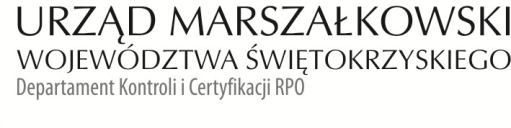 Powiat Jędrzejowskiul. 11 Listopada28-300 JędrzejówINFORMACJA POKONTROLNA NR KC-I.432.444.1.2022/ RW-31z kontroli realizacji projektu nr RPSW.07.01.00-26-0009/17 pn.: „e-GEODEZJA - cyfrowy zasób geodezyjny powiatów Buskiego, Jędrzejowskiego, Kieleckiego i Pińczowskiego”, realizowanego w ramach Działania 7.1 „Rozwój e-społeczeństwa”, 7 Osi priorytetowej Regionalnego Programu Operacyjnego Województwa Świętokrzyskiego na lata 2014 - 2020, polegającej na weryfikacji dokumentów w zakresie prawidłowości przeprowadzenia właściwych procedur dotyczących udzielania zamówień publicznych, przeprowadzonej na dokumentach w siedzibie Instytucji Zarządzającej Regionalnym Programem Operacyjnym Województwa Świętokrzyskiego na lata 2014 – 2020 w dniach od 05.10.2022 r. do 14.10.2022 r. oraz na dostarczonej do dnia 24.11.2022 dokumentacjiI. INFORMACJE OGÓLNE:Nazwa i adres badanego Beneficjenta:Powiat Jędrzejowskiul. 11 Listopada28-300 JędrzejówStatus prawny Beneficjenta:Wspólnota samorządowaNazwa i adres badanego partnera projektu:Powiat Buskiul. Mickiewicza 1528-100 Busko-Zdrój4.   Status prawny partnera projektu:wspólnoty samorządoweII. PODSTAWA PRAWNA KONTROLI:Niniejszą kontrolę przeprowadzono na podstawie art. 23 ust. 1 w związku z art. 22 ust. 4 ustawy z dnia 11 lipca 2014 r. o zasadach realizacji programów w zakresie polityki spójności finansowanych 
w perspektywie finansowej 2014-2020 (Dz.U. z 2020 r., poz. 818 j.t. z późn. zm.).III. OBSZAR I CEL KONTROLI:Cel kontroli stanowi weryfikacja dokumentów w zakresie prawidłowości przeprowadzenia przez Beneficjenta właściwych procedur dotyczących udzielania zamówień publicznych w ramach realizacji projektu nr RPSW.07.01.00-26-0009/17.Weryfikacja obejmuje dokumenty dotyczące udzielania zamówień publicznych związanych z wydatkami przedstawionymi przez Beneficjenta we wniosku o płatność nr RPSW.07.01.00-26-0009/17-097.Kontrola przeprowadzona została przez Zespół Kontrolny złożony z pracowników Departamentu Kontroli i Certyfikacji RPO Urzędu Marszałkowskiego Województwa Świętokrzyskiego
z siedzibą w Kielcach, w składzie:Pan Robert Wołowiec (kierownik Zespołu Kontrolnego),Pan Krzysztof Piotrowski-Wójcik (członek Zespołu Kontrolnego).IV. USTALENIA SZCZEGÓŁOWE:W wyniku dokonanej w dniach od 05.10.2022 do 24.11.2022 weryfikacji dokumentów dotyczących zamówień udzielonych w ramach projektu nr PSW.07.01.00-26-0009/17, przesłanych do Instytucji Zarządzającej Regionalnym Programem Operacyjnym Województwa Świętokrzyskiego
na lata 2014 – 2020 przez Beneficjenta za pośrednictwem Centralnego systemu teleinformatycznego SL2014, Zespół Kontrolny ustalił, co następuje:Beneficjent przeprowadził oznaczone numerem referencyjnym ZP.272.15.2020 postępowanie 
o udzielenie zamówienia publicznego w trybie przetargu nieograniczonego, którego przedmiotem był wybór wykonawcy prac polegających na „Monitoringu przebiegu i nadzorze  technicznym realizacji prac związanych z modernizacją ewidencją gruntów i budynków poprzez utworzenie baz danych EGIB lub poprawę jakości i aktualności baz danych EGIB, wraz z doprowadzeniem tych baz do zgodności z pojęciowym modelem danych EGIB, określonym w rozporządzeniu Ministra Rozwoju Regionalnego i Budownictwa z dnia 29 marca 2001r. w sprawie ewidencji gruntów 
i budynków”. Postępowanie zostało wszczęte w dniu 02.12.2020r. poprzez zamieszczenie ogłoszenia o zamówieniu w Biuletynie Zamówień Publicznych pod numerem 760979-N-2020. Efektem rozstrzygnięcia postępowania było podpisanie w dniu 11.03.2021 r. umowy nr ZP.273.15.2020 pomiędzy Powiatem Buskim a wykonawcą: Biuro Inżynieryjne MKGEO Krzysztof Miziołek ul. Świerczyńska 38a, 25-418 Kielce na kwotę 23 900,00 zł brutto. Termin wykonania zadania wynikający z w/w umowy określono do dnia 14.02.2022 r. W związku 
z przedłużeniem terminu wykonania prac przez Wykonawcę prac nadzorowanych, Strony dokonały zmiany terminu wykonania Umowy do dnia 14.05.2022 r. poprzez podpisanie aneksu nr 1 z dnia 19.01.2022r. Potwierdzeniem terminowej realizacji przedmiotu umowy jest protokół odbioru końcowego z dnia 13.05.2022 r. W wyniku weryfikacji przedmiotowego postępowania nie stwierdzono uchybień 
i nieprawidłowości.Postępowanie zostało zweryfikowane przy wykorzystaniu listy sprawdzającej stanowiącej dowód nr 1 do Informacji Pokontrolnej.Beneficjent przeprowadził oznaczone numerem referencyjnym ZP.272.4.2020 postępowanie 
o udzielenie zamówienia publicznego w trybie przetargu nieograniczonego, którego przedmiotem był wybór wykonawcy prac polegających na „Modernizacja ewidencji gruntów i budynków poprzez utworzenie baz danych EGiB lub poprawę jakości i aktualności baz danych EGiB, wraz 
z doprowadzeniem tych baz do zgodności z pojęciowym modelem danych EGiB, określonym 
w rozporządzeniu Ministra Rozwoju Regionalnego i Budownictwa z dnia 29 marca 2001 r. 
w sprawie ewidencji gruntów i budynków”. Postępowanie zostało wszczęte w dniu 07.04.2020r. poprzez zamieszczenie ogłoszenia o zamówieniu w Biuletynie Zamówień Publicznych pod numerem 2020/S 069-164471. Efektem rozstrzygnięcia postępowania było podpisanie w dniu 14.08.2020 r.:umowy nr ZP.273.4.1.2020 pomiędzy Powiatem Buskim a wykonawcą: Geokart Kamil Kasperczyk, USŁUGI GEODEZYJNE i KARTOGRAFICZNE, Mietel 34b, 28-130 Stopnica  
na kwotę 119 900,00 zł brutto. Termin wykonania zadania wynikający z w/w umowy określono 
do dnia 14.02.2022 r. W związku z okolicznościami związanymi z wystąpieniem COVID-19 
i ich wpływu na należyte wykonanie Umowy, Strony dokonały zmiany terminu wykonania Umowy do dnia 14.05.2022 r. poprzez podpisanie aneksu nr 1 z dnia 14.12.2021r.   Potwierdzeniem terminowej realizacji przedmiotu umowy jest protokół odbioru końcowego 
z dnia 13.05.2022 r.umowy nr ZP.273.4.2.2020 pomiędzy Powiatem Buskim a wykonawcą: GEORES Sp. z o.o., 
ul. Targowa, Rzeszów na kwotę 362 112,00 zł brutto. Termin wykonania zadania wynikający 
z w/w umowy określono do dnia 14.02.2022 r. Potwierdzeniem terminowej realizacji przedmiotu umowy jest protokół odbioru końcowego z dnia 09.02.2022 r.W wyniku weryfikacji przedmiotowego postępowania nie stwierdzono uchybień 
i nieprawidłowości.Postępowanie zostało zweryfikowane przy wykorzystaniu listy sprawdzającej stanowiącej dowód nr 2 do Informacji Pokontrolnej.V. REKOMENDACJE I ZALECENIA POKONTROLNE:Instytucja Zarządzająca RPOWŚ na lata 2014 – 2020 odstąpiła od sformułowania zaleceń pokontrolnych.
Niniejsza Informacja Pokontrolna zawiera 4 strony oraz 2 dowody, które dostępne są do wglądu w siedzibie Departamentu Kontroli i Certyfikacji RPO, ul. W. Witosa  86, 25 – 561 Kielce.Dokument sporządzono w dwóch jednobrzmiących egzemplarzach, z których jeden zostaje przekazany Beneficjentowi. Drugi egzemplarz oznaczony terminem „do zwrotu” należy odesłać na podany powyżej adres w terminie 14 dni od dnia otrzymania Informacji Pokontrolnej.Jednocześnie informuje się, iż w ciągu 14 dni od dnia otrzymania Informacji Pokontrolnej Beneficjent może zgłaszać do Instytucji Zarządzającej pisemne zastrzeżenia, co do ustaleń w niej zawartych. Zastrzeżenia przekazane po upływie wyznaczonego terminu nie będą uwzględnione.Kierownik Jednostki Kontrolowanej może odmówić podpisania Informacji Pokontrolnej informując na piśmie Instytucję Zarządzającą o przyczynach takiej decyzji.Kontrolujący: IMIĘ I NAZWISKO: Robert Wołowiec                                         ………………………………….IMIĘ I NAZWISKO: Krzysztof Piotrowski-Wójcik                      ………………………………….KC-I.432.444.1.2022Kielce, dn. 24.11.2022 r.Kontrolowany/a:…………………………………………